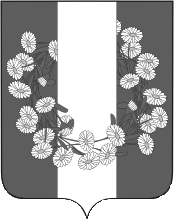 АДМИНИСТРАЦИЯ БУРАКОВСКОГО СЕЛЬСКОГО ПОСЕЛЕНИЯКОРЕНОВСКОГО РАЙОНАПОСТАНОВЛЕНИЕот  11.11.2019 				                                                                              № 96х. БураковскийОб утверждении ведомственной целевой программы «Развитие муниципальной службы в Бураковском сельском поселении Кореновского района на 2020 год»В соответствии со ст. 35 Федерального закона № 25-ФЗ от 02 марта                  2007 года «О муниципальной службе в Российской Федерации», в целях обеспечения устойчивого развития кадрового потенциала и повышения эффективности муниципальной службы, постановлением администрации Бураковского  сельского поселения Кореновского района от 21 декабря 2018 года №  143 «Об утверждении Порядка разработки, утверждения и реализации ведомственных целевых программ в Бураковском сельском поселении Кореновского района», администрация Бураковского сельского поселения Кореновского района,  п о с т а н о в л я е т:1.Утвердить ведомственную целевую программу «Развитие муниципальной службы в Бураковском сельском поселении Кореновского района на 2020 год» (прилагается).2. Общему отделу администрации Бураковского сельского поселения Кореновского района (Абрамкина) обнародовать настоящее постановление в установленных местах и обеспечить его размещение (опубликование) на официальном сайте администрации Бураковского сельского поселения Кореновского района в информационно-телекоммуникационной сети «Интернет».3. Постановление вступает в силу со дня его подписания.ГлаваБураковского сельского поселения   Кореновского района                                                                         Л.И.ОрлецкаяПРИЛОЖЕНИЕУТВЕРЖДЕНАпостановлением администрацииБураковского сельского поселенияКореновского районаот  11  ноября  2019 года № 96Ведомственная целевая программа «Развитие муниципальной службы в Бураковском сельском поселении Кореновского района на 2020 год»Паспорт  ведомственной целевой программы «Развитие муниципальной службы в Бураковском сельском поселении Кореновского района на 2020 год»Наименование главного распорядителя: администрация Бураковского сельского поселения Кореновского районаРазработчик программы: администрация Бураковского сельского поселения Кореновского районаИсполнитель программы: администрация Бураковского сельского поселения Кореновского районаОснование для разработки ведомственной целевой программы:Федеральный закон от 06 октября 2003 года № 131-ФЗ «Об общих принципах организации местного самоуправления в Российской Федерации», Федеральный закон от 02 марта 2007 года  №25-ФЗ «О муниципальной службе в Российской Федерации»Цели ведомственной целевой программыЦели - создание целостной системы муниципальной службы посредством формирования высококвалифицированного кадрового состава муниципальной службы, обеспечивающего эффективность муниципального управления, развития информатизации органов местного самоуправления. Задачи ведомственной целевой программыЗадачи: совершенствование нормативной правовой базы по вопросам развития муниципальной службы.формирование организационно-методического и аналитического сопровождения системы муниципальной службы.формирование современной правовой муниципальной службы в администрации Бураковского сельского поселения Кореновского района;развитие механизма предупреждения коррупции, выявления и разрешения конфликта интересов на муниципальной службе;создание системы контроля деятельности муниципальных служащих со стороны институтов гражданского общества;упорядочение и конкретизация полномочий муниципальных служащих, которые должны быть закреплены в должностных инструкциях;выработка оптимальной системы взаимодействия институтов гражданского общества и средств массовой информации с муниципальными органами, исключающей возможность неправомерного вмешательства в деятельность муниципальных служащих;совершенствование механизма, обеспечивающего соблюдение муниципальными служащими общих принципов служебного поведения, утвержденных нормативным актом органа местного самоуправления;разработка комплекса мер по предотвращению конфликта интересов;разработка процедуры, обеспечивающей проведение служебных расследований случаев коррупционных проявлений со стороны муниципальных служащих;регламентация вопросов, касающихся повышения денежного содержания и оптимизации пенсионного обеспечения муниципальных служащих;совершенствование работы, направленной на приоритетное применение мер по предупреждению коррупции и борьбе с ней на муниципальной службе;внедрение в практику кадровой работы муниципальных органов правил, в соответствии с которым длительное, безупречное и эффективное исполнение муниципальным служащим своих должностных обязанностей должно в обязательном порядке учитываться при назначении его на вышестоящую должность или при поощрении;внедрение эффективных технологийПеречень целевых показателей ведомственной целевой программыВ результате реализации мероприятий Программы предполагается:приведение нормативной правовой базы по вопросам муниципальной службы и кадровой политики в соответствие с федеральным законодательством и законодательством Краснодарского края Создание условий для профессионального развития и подготовки кадров муниципальной службы, а именно - приобретение и обновление программного обеспечения (лицензия на использование Базы данных Электронная система Госфинансы, срок действия лицензии 12 месяцев) на сумму 59,829 тыс. рублей;Обеспечение условий для самообразования муниципальных служащих, а именно - формирование банка методической, нормативно–правовой литературы, банка периодических подписных изданий, всего на 4,928,88 тыс. рублей в том числе: Кореновские вести индекс 00336: цена на полугодие - 810,00 рублей; сумма на год - 1 620,00 рублей;  Журнал «Местное самоуправление Кубани» - цена на год 4118,88 рублей;Организация профессионального обучения муниципальных служащих за счёт средств муниципального бюджета всего на 6,0 тыс. рублей - 1 человек х 6,0 тыс. рублей = 6,0 тыс. рублей в ценах текущего года.Объемы и источники финансированияОбъем финансирования программы 70,758  тысяч рублей, в том числе:на 2020 год – 70,758 тысяч рублей;Источник финансирования – местный бюджетСроки реализации Программы- 2020 годРаздел 1. «Содержание проблемы, обоснование необходимости ее решения в рамках ведомственной целевой программы» 	Эффективность работы органов местного самоуправления напрямую зависит от уровня профессиональной подготовленности муниципальных служащих.    Подготовка кадров для органов местного самоуправления является одним из инструментов повышения эффективности муниципального управления. Отсутствие необходимых знаний и профессиональных навыков муниципальных служащих приводит к низкому качеству управленческих решений и, как следствие, к потере авторитета органов местного самоуправления в глазах населения.    Сегодня определены новые подходы к формированию кадрового состава муниципальной службы, введен конкурсный отбор на вакантные должности муниципальной службы и конкретизированы квалификационные требования к муниципальным служащим.    	В работе кадровой службы не в достаточной мере организована целенаправленная работа по привлечению молодых перспективных кадров. Качественное формирование кадрового резерва, планомерная методическая работа с резервистами – необходимое условие эффективного формирования кадрового состава муниципальной службы.	Необходимо внедрение современные методов планирования и регламентации труда муниципальных служащих.	Недостаточная открытость муниципальной службы способствует возможным проявлениям бюрократизма и коррупции.  	Особую роль в процессе развития муниципальной службы играет информатизация сферы управления, так как она не только повышает эффективность управления на всех его уровнях, но и позволяет увеличить эффективность целенаправленной деятельности человека в других сферах. Информатизация процессов управления в органах местного самоуправления – базовый элемент информационного общества. Основной целью информатизации управления является повышение его эффективности и оперативности за счет обеспечения возможности использования более полной, достоверной, точной и своевременной информации при выработке и принятии решений по управлению и осуществлению оперативного и всеохватывающего контроля  за ходом выполнения решений и результатами управления. 	Решение задачи информатизации предполагает и решение вопроса о квалифицированных кадрах, способных реализовать внедрение информационных технологий на уровне сельского поселения. 	Гражданским обществом к муниципальной службе предъявляются значительно возросшие требования. Однако оценка профессиональной служебной деятельности муниципальных служащих еще слабо увязана с тем, насколько качественно оказываются в сельском поселении услуги по полномочиям гражданам и организациям.	Программа «Развитие муниципальной службы в Бураковском сельском поселении Кореновского района на 2020 год» разработана на основании данных по наличию и потребности в кадрах всех сфер муниципальной службы.	Административная реформа выдвинула на первый план проблему создания корпуса муниципальных служащих, обладающих современными научными знаниями в области управления. В этой связи назрела острая необходимость пересмотра и коренного изменения принципов формирования кадровой политики. Требуется разработка современного механизма развития муниципальной службы на долговременной основе. В качестве такой основы использован программно-целевой метод и создан проект целевой программы по развитию муниципальной службы в Бураковском сельском поселении Кореновского района.	Гарантировать непрерывность процесса совершенствования муниципальной службы, призвана практика принятия и последующей реализации программ реформирования и развития муниципальной службы.           На создание профессиональной муниципальной службы органов местного самоуправления Бураковского сельского поселения Кореновского района, основанной на принципах учета и оценки результатов служебной деятельности муниципальных служащих, направлены мероприятия настоящей Программы.Раздел 2. «Цели и задачи, целевые показатели ведомственной целевой программы, сроки ее реализации»Цели: создание целостной системы муниципальной службы посредством формирования высококвалифицированного кадрового состава муниципальной службы, обеспечивающего эффективность муниципального управления, развития информатизации органов местного самоуправления. Задачи: совершенствование нормативной правовой базы по вопросам развития муниципальной службы.формирование организационно-методического и аналитического сопровождения системы муниципальной службы.формирование современной правовой муниципальной службы в администрации Бураковского сельского поселения Кореновского района;развитие механизма предупреждения коррупции, выявления и разрешения конфликта интересов на муниципальной службе;создание системы контроля деятельности муниципальных служащих со стороны институтов гражданского общества;упорядочение и конкретизация полномочий муниципальных служащих, которые должны быть закреплены в должностных инструкциях;выработка оптимальной системы взаимодействия институтов гражданского общества и средств массовой информации с муниципальными органами, исключающей возможность неправомерного вмешательства в деятельность муниципальных служащих;совершенствование механизма, обеспечивающего соблюдение муниципальными служащими общих принципов служебного поведения, утвержденных нормативным актом органа местного самоуправления;разработка комплекса мер по предотвращению конфликта интересов;разработка процедуры, обеспечивающей проведение служебных расследований случаев коррупционных проявлений со стороны муниципальных служащих;регламентация вопросов, касающихся повышения денежного содержания и оптимизации пенсионного обеспечения муниципальных служащих;совершенствование работы, направленной на приоритетное применение мер по предупреждению коррупции и борьбе с ней на муниципальной службе;внедрение в практику кадровой работы муниципальных органов правил, в соответствии с которым длительное, безупречное и эффективное исполнение муниципальным служащим своих должностных обязанностей должно в обязательном порядке учитываться при назначении его на вышестоящую должность или при поощрении;внедрение эффективных технологий и современных методов кадровой работы, направленных на повышение профессиональной компетентности, мотивации муниципальных служащих и обеспечение условий для увеличения результативности их профессиональной служебной деятельности;формирование и реализация планов подготовки кадров для муниципальной службы и профессионального развития муниципальных служащих;информатизация деятельности муниципальных служащих в органах местного самоуправления.Сроки реализации Программы -2020 год.Раздел 3. Перечень мероприятий ведомственной целевой программы»ПЕРЕЧЕНЬмероприятий ведомственной целевой программыПеречень программных мероприятий.Комплекс мероприятий по реформированию и развитию системы муниципальной службы, обеспечивающих достижение поставленных Программой целей и задач, предполагается осуществлять по следующим основным направлениям:1) Совершенствование нормативной правовой базы, по вопросам развития муниципальной службы исходя из следующих показателей:своевременное приведение муниципальных нормативных актов в соответствие с Федеральным законом Российской Федерации от 02 марта 2007 года № 25-ФЗ «О муниципальной службе в Российской Федерации». принятие муниципальных нормативных актов, регулирующих муниципальную службу. 2) Формирование организационно-методического и аналитического сопровождения системы муниципальной службы исходя из следующих показателей:обеспечение муниципальных служащих методическим материалом по актуальным вопросам;формирование привлекательного образа муниципального служащего; организация контроля соблюдения муниципальными служащими запретов и ограничений, установленных законодательством о муниципальной службе Российской Федерации; обеспечение работы механизмов представления муниципальными служащими сведений об их доходах, имуществе и обязательствах имущественного характера, а также о доходах, имуществе и обязательствах имущественного характера членов их семьи (супруга (супруги) и несовершеннолетних детей);реализация комплекса мероприятий по противодействию коррупции на муниципальной службе, уделив приоритетное внимание вопросам предупреждения коррупции;обеспечение системы защиты персональных данных работников и информации, связанной с осуществлением работниками трудовой (служебной) деятельности  в администрации поселения.3) Создание условий для профессионального развития и подготовки кадров муниципальной службы, исходя из следующих показателей:организация повышения квалификации муниципальных служащих;участие муниципальных служащих в краткосрочных тематических семинарах;разработка и внедрение механизма курирования опытными муниципальными служащими муниципальных служащих, имеющих стаж муниципальной службы и стаж по специальности от 0 до 2 лет;совершенствование механизма сотрудничества администрации Бураковского сельского поселения Кореновского района, с государственными образовательными учреждениями высшего профессионального образования по вопросу прохождения практики студентов, обучающихся по направлению «Государственное и муниципальное управление».4) Обеспечение устойчивого развития кадрового потенциала и повышения эффективности муниципальной службы исходя из следующих показателей:формирование кадрового резерва для замещения должностей муниципальной службы на конкурсной основе;проведение кадровой политики, предполагающей учет профессиональных заслуг и моральных качеств муниципальных служащих;усиление мотивации муниципальных служащих к повышению качества муниципальных услуг, оказываемых органами местного самоуправления гражданам и организациям;упорядочение и конкретизация полномочий муниципальных служащих, которые должны быть закреплены в должностных инструкциях;внедрение современных технологий кадровой работы, обеспечивающих результативность профессиональной служебной деятельности муниципальных служащих в соответствии с целями и задачами органов местного самоуправления;разработка и применение современных механизмов стимулирования муниципальных служащих к исполнению обязанностей муниципальной службы на высоком профессиональном уровне;разработка и внедрение эффективных управленческих технологий на муниципальной службе;реализация механизмов проверки соблюдения требований к служебному поведению муниципальных служащих и урегулирования конфликта интересов на муниципальной службе;обеспечение рассмотрения случаев неэтичного поведения муниципальных служащих;разработка и внедрение административных регламентов, а также совершенствование имеющихся и создание новых эффективных механизмов досудебного обжалования действий и решений органов местного самоуправления Бураковского сельского поселения Кореновского района, и их должностных лиц.5) Рациональное использование, в системе муниципальной службы современных информационных технологий исходя из следующих приоритетов:применение современных организационно-управленческих технологий и методов работы с кадрами на муниципальной службе, способствующих повышению профессиональной компетентности и мотивации муниципальных служащих к результативной деятельности;повышение оперативности, качества и эффективности управленческих решений органов местного самоуправления Бураковского сельского поселения Кореновского района;создание благоприятной информационной среды для более эффективного взаимодействия органов местного самоуправления Бураковского сельского поселения Кореновского района, с населением, хозяйствующими субъектами, общественными организациями; повышение качества услуг, предоставляемых населению органами местного самоуправления, оперативности решения индивидуальных проблем граждан;создания системы информационного обслуживания населения, реализация прав граждан на доступ к информации и активное участие граждан в социально-экономической жизни поселения.МЕРОПРИЯТИЯведомственной целевой программы «Развитие муниципальной службы в Бураковском сельском поселении Кореновского района на 2020 год» Сроки реализации Программы рассчитаны на 2020 год включительно.  При необходимости возможна корректировка мероприятий Программы.Финансирование программы осуществляется за счет средств местного бюджета. Сумма средств, которую необходимо предусмотреть в бюджете Бураковского сельского поселения Кореновского района на 2020 год для реализации программы составляет 70,758  тысяч рублей.Объемы финансирования Программы носят прогнозированный характер и подлежат уточнению.Раздел 4 «Обоснование финансового обеспечения ведомственной целевой программы»	Финансирование данной программы на 2020 год необходимо предусмотреть в бюджете поселения  в размере 70,758  тысяч рублей.Обеспечение условий для самообразования муниципальных служащих (формирование банка методической, нормативно – правовой литературы, банка периодических подписных изданий. Организация профессионального обучения муниципальных служащих за счёт средств муниципального бюджета. Приобретение программного обеспечения. Обслуживание программного обеспечения.  В результате реализации мероприятий Программы предполагается:приведение нормативной правовой базы по вопросам муниципальной службы и кадровой политики в соответствие с федеральным законодательством и законодательством Краснодарского края;повышение эффективности кадровой политики в системе муниципальной службы;позитивное обновление аппарата муниципальной службы, повышение профессиональной квалификации управленческого персонала с учетом дифференциации, увеличение процента молодых специалистов, имеющих профильное образование, что будет способствовать успешному решению задач, поставленных перед органами местного самоуправления Бураковского сельского поселения Кореновского района  федеральным законодательством Российской Федерации.оптимизация структуры органов местного самоуправления и численности муниципальных служащих;создание материально-технических условий для максимально эффективного использования профессионального потенциала муниципальных служащих при исполнении ими своих должностных обязанностей.Информационно: - Создание условий для профессионального развития и подготовки кадров муниципальной службы, а именно - приобретение и обновление программного обеспечения (лицензия на использование Базы данных) 59,829 тыс. рублей.- Обеспечение условий для самообразования муниципальных служащих (формирование банка методическо-нормативно – правовой литературы, банка периодических подписных изданий) 4,929 тыс. рублей.- Организация профессионального обучения муниципальных служащих за счёт средств муниципального бюджета (1 чел. х 6,0 тыс.руб.) = 6,0 тыс.5 «Механизм реализации ведомственной целевой программы»Управление реализацией ведомственной целевой программы осуществляется главным распорядителем средств бюджета Бураковского сельского поселения Кореновского района в лице разработчика программы, который:обеспечивает разработку ведомственной целевой программы, ее согласование с координатором соответствующей муниципальной программы Бураковского сельского поселения Кореновского района, в случае если реализация ведомственной целевой программы предполагается в рамках муниципальной программы Бураковского сельского поселения Кореновского района;принимает решение о необходимости внесения в установленном порядке изменений в ведомственную целевую программу;несет ответственность за достижение целевых показателей ведомственной целевой программы;проводит мониторинг реализации ведомственной целевой программы;ежегодно проводит оценку эффективности реализации ведомственной целевой программы;организует информационную и разъяснительную работу, направленную на освещение целей и задач ведомственной целевой программы на официальном сайте в информационно-телекоммуникационной сети «Интернет»;размещает информацию о ходе реализации и достигнутых результатах ведомственной целевой программы на официальном сайте в информационно-телекоммуникационной сети «Интернет»;осуществляет иные полномочия, установленные ведомственной целевой программой.Финансирование расходов на реализацию ведомственных целевых программ осуществляется в порядке, установленном для исполнения бюджета Бураковского сельского поселения Кореновского района. Ежегодно, до 1 марта года, следующего за отчетным годом, разработчик ведомственной целевой программы готовит доклад (отчет) о ходе реализации ведомственной целевой программы, который утверждается постановлением администрации Бураковского сельского поселения.   Доклад (отчет) о ходе реализации ведомственной целевой программы должен содержать:сведения о фактических объемах финансирования ведомственной целевой программы в целом и по каждому мероприятию в разрезе источников финансирования;сведения о фактическом выполнении мероприятий ведомственных целевых программ с указанием причин их невыполнения или неполного выполнения;сведения о соответствии фактически достигнутых целевых показателей реализации ведомственной целевой программы плановым показателям, установленным ведомственной целевой программой;оценку эффективности реализации ведомственной целевой программы.В случае расхождений между плановыми и фактическими значениями объемов финансирования и целевых показателей ведомственной целевой программы проводится анализ факторов и в докладе (отчете) о ходе реализаций ведомственной целевой программы указываются причины, повлиявшие на такие расхождения.Контроль за выполнением программы осуществляется в соответствии с постановлением администрации Бураковского сельского поселения Кореновского района от 21 декабря 2018 года № 143 «Об утверждении Порядка разработки, утверждения и реализации ведомственных целевых программ в Бураковском сельском поселении Кореновского района».6 «Оценка эффективности реализации ведомственной целевой программы»В результате реализации мероприятий Программы предполагается:	приведение нормативной правовой базы по вопросам муниципальной службы и кадровой политики в соответствие с федеральным законодательством и законодательством Краснодарского края Наличие Базовых ключей – в 2019 году 3 шт, в 2020 году 3 шт.,   Комплект  ГАРАНТ-Профессионал, двух пользовательская сетевая версия с распределенными данными  - в 2019 году  - 0 ед, в 2020 году – 1 единица;	создание материально-технических условий для максимально эффективного использования профессионального потенциала муниципальных служащих при исполнении ими своих должностных обязанностей,  Обеспечение условий для самообразования муниципальных служащих (формирование банка методической, нормативно – правовой литературы, банка периодических подписных изданий - 2 подписных издания на сумму 4,929 тыс. рублей (в 2019 году 2 подписных издания  на сумму 4,929 тыс. рублей, в 2020 году 2 подписных издания на сумму 4,929 тыс. рублей).Организация профессионального обучения муниципальных служащих за счёт средств муниципального бюджета в 2020 году 1 человека (Диплом  о прохождении профпереподготовки 1 человек  - на сумму 6,00 тыс. рублей.ГлаваБураковского сельского поселения   Кореновского района                                                                         Л.И.Орлецкая№п/пНаименованиемероприятияГодреализацииСрокреализацииОбъем финансирования, тыс. руб.Объем финансирования, тыс. руб.Объем финансирования, тыс. руб.Объем финансирования, тыс. руб.Объем финансирования, тыс. руб.Показатель результата реализации мероприятия№п/пНаименованиемероприятияГодреализацииСрокреализациивсегов разрезе источников финансированияв разрезе источников финансированияв разрезе источников финансированияв разрезе источников финансированияПоказатель результата реализации мероприятия№п/пНаименованиемероприятияГодреализацииСрокреализациивсегофедеральныйбюджеткраевой бюджетместный бюджетвнебюджетные источникиПоказатель результата реализации мероприятия1.1Совершенствование нормативной правовой базы органов местного самоуправления Бураковского сельского поселения Кореновского района, регулирующей вопросы муниципальной службы (Экспертиза действующей нормативной правовой базы  органов местного самоуправления Бураковского сельского поселения Кореновского района по вопросам  организации муниципальной службы)2020Ежемесячно в течение года  -январь, февраль, март, апрель, май, июнь, июль, август, сентябрь, октябрь, ноябрь, декабрь 2020 годаБез финансированияБез финансированияБез финансированияБез финансированияБез финансированияЗаключения антикоррупционной экспертизы1.2Совершенствование нормативной правовой базы органов местного самоуправления Бураковского сельского поселения Кореновского района, регулирующей вопросы муниципальной службы службы2020Ежемесячно в течение года -январ, февраль, март, апрель, май, июнь, июль, август, сентябрь, октябрь, ноябрь, декабрь 2020 годаБез финансированияБез финансированияБез финансированияБез финансированияБез финансированияРазработка проектов и принятие правовых актов нормативного и ненормативного характера в сфере муниципальной службы2.1Создание условий для профессионального развития и подготовки кадров муниципальной службы, а именно - приобретение и обновление программного обеспечения (лицензия на использование Базы данных 2020январь, февраль, март, апрель, май, июнь, июль, август, сентябрь, октябрь, ноябрь, декабрь 2020 года59,829 59,829Наличие Базовых ключей,   Комплект  ГАРАНТ-Профессионал, двухпользовательская сетевая версия с распределенными данными2.2Обеспечение условий для самообразования муниципальных служащих (формирование банка методическо, нормативно – правовой литературы, банка периодических подписных изданий). /январь,февраль, март,апрель, май, июнь, июль, август, сентябрь, октябрь, ноябрь, декабрь 2020 года20204,9294,9292 подписных издания3Организация профессионального обучения муниципальных служащих за счёт средств муниципального бюджета (1 чел. х 6,0 тыс.руб.) = 6,0 тыс. рублей/январь, февраль, март, апрель, май, июнь, июль, август, сентябрь, октябрь, ноябрь, декабрь 2020 года202001.09.20206,06,0Диплом  о прохождении профпереподготовки  Всего70,75870,758